Hello 
Fanny,OK pour l'affiche et sa signature en petit. Oui j'attendais votre ok pour faire le traitement sur les illus, j'aurais dû te dire.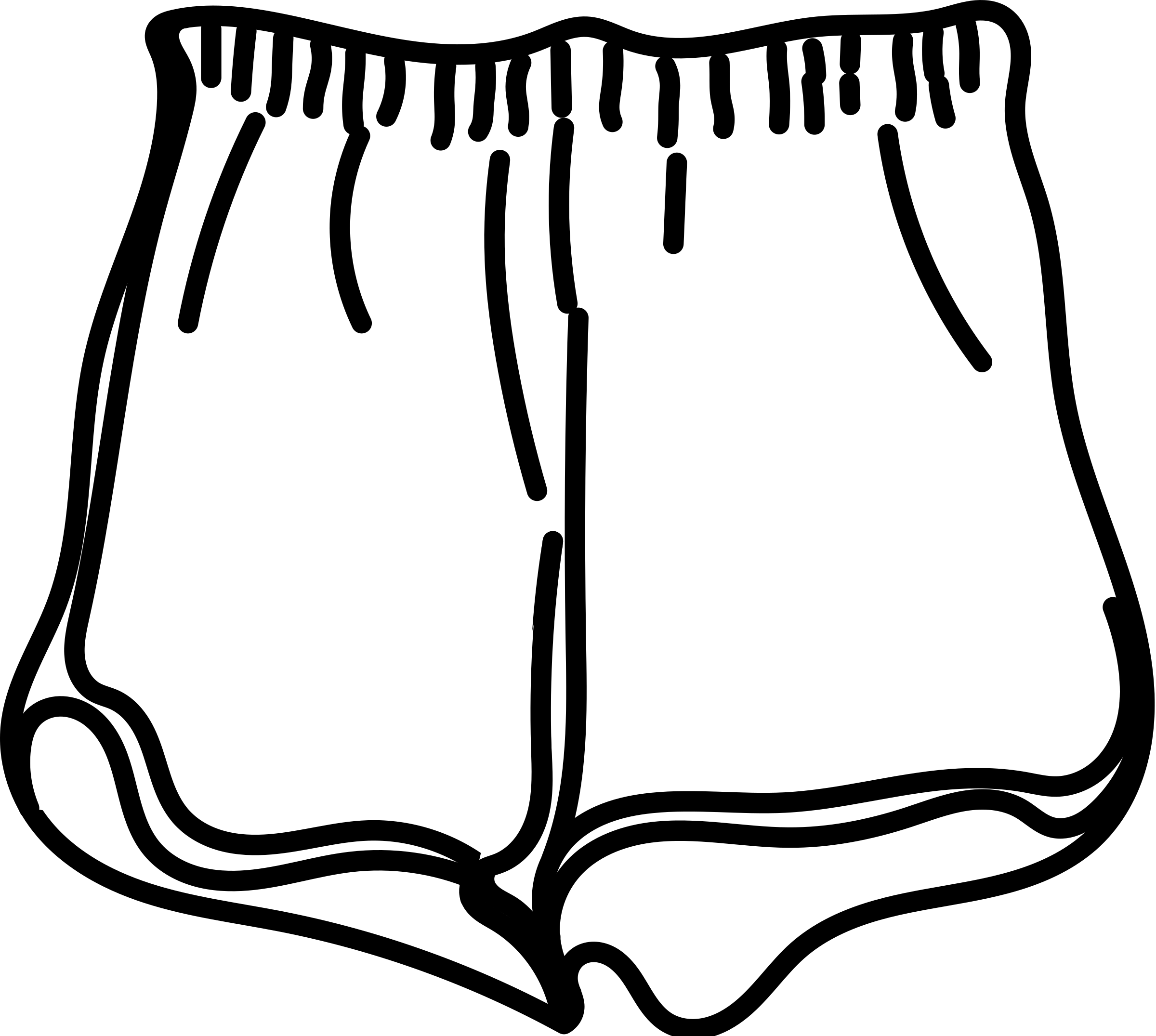 Et oui, en inkjet on devrait avoir un orange plus intense, le fichier sera optimisé pour ça en tout cas.On fait ça pour ce soir au plus tard.AOHManipuler la résolution d'une image peut exiger du logiciel de traitement de l'image qu'il rééchantillonne la matrice de l'image. Un processus d'interpolation permet de générer des pixels manquants ou de supprimer des pixels. Manipuler la résolution d'une image peut exiger du logiciel de traitement de l'image qu'il rééchantillonne la matrice de l'image. Un processus d'interpolation permet de générer des pixels manquants ou de supprimer des pixels. Manipuler la résolution d'une image peut exiger du logiciel de traitement de l'image qu'il rééchantillonne la matrice de l'image. Un processus d'interpolation permet de générer des pixels manquants ou de supprimer des pixels.Ci-joint le projet de carte de visite.L'idée est de nous baser sur deux éléments pérennes d'une saison à l'autre :-	ce que des gens qui entrent en contact avec la Balsa voient sans doute en premier : le site web;-	la collection de logos qui devient de plus en plus représentative d'une certaine diversité balsamique!-	on peut imprimer avec un orange assez vif puisque en Pantone si on profite de l'impression des flyers.Manipuler la résolution d'une image peut exiger du logiciel de traitement de l'image qu'il rééchantillonne la matrice de l'image. Un processus d'interpolation permet de générer des pixels manquants ou de supprimer des pixels. Manipuler la résolution d'une image peut exiger du logiciel de traitement de l'image qu'il rééchantillonne la matrice de l'image. Un processus d'interpolation permet de générer des pixels manquants ou de supprimer des pixels. Manipuler la résolution d'une image peut exiger du logiciel de traitement de l'image qu'il rééchantillonne la matrice de l'image. Un processus d'interpolation permet de générer des pixels manquants ou de supprimer des pixels. Manipuler la résolution d'une image peut exiger du logiciel de traitement de l'image qu'il rééchantillonne la matrice de l'image. Un processus d'interpolation permet de générer des pixels manquants ou de supprimer des pixels.Manipuler la résolution d'une image peut exiger du logiciel de traitement de l'image qu'il rééchantillonne la matrice de l'image.Manipuler la résolution d'une image peut exiger du logiciel de traitement de l'image qu'il rééchantillonne la matrice de l'image. Un processus d'interpolation permet de générer des pixels manquants ou de supprimer des pixels. Manipuler la résolution d'une image peut exiger du logiciel de traitement de l'image qu'il rééchantillonne la matrice de l'image. Un processus d'interpolation permet de générer des pixels manquants ou de supprimer des pixels. Manipuler la résolution d'une image peut exiger du logiciel de traitement de l'image qu'il rééchantillonne la matrice de l'image. Un processus d'interpolation permet de générer des pixels manquants ou de supprimer des pixels. Manipuler la résolution d'une image peut exiger du logiciel de traitement de l'image qu'il rééchantillonne la matrice de l'image. Un processus d'interpolation permet de générer des pixels manquants ou de supprimer des pixels.Si ok pour vous, on décline ça avec les autres noms.Bises,